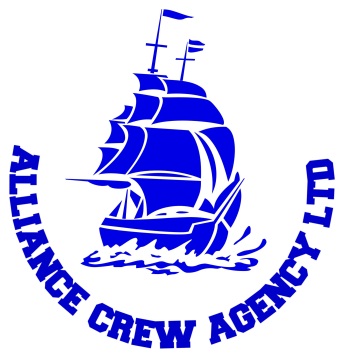 PHOTOAPPLICATION FOR POSITION ASOTHER POSITION (IF ANY)1. PERSONAL DETAILS	1. PERSONAL DETAILS	1. PERSONAL DETAILS	1. PERSONAL DETAILS	1. PERSONAL DETAILS	1. PERSONAL DETAILS	1. PERSONAL DETAILS	1. PERSONAL DETAILS	1. PERSONAL DETAILS	1. PERSONAL DETAILS	1. PERSONAL DETAILS	1. PERSONAL DETAILS	1. PERSONAL DETAILS	1. PERSONAL DETAILS	1. PERSONAL DETAILS	1. PERSONAL DETAILS	1. PERSONAL DETAILS	1. PERSONAL DETAILS	1. PERSONAL DETAILS	1. PERSONAL DETAILS	1. PERSONAL DETAILS	1. PERSONAL DETAILS	1. PERSONAL DETAILS	1. PERSONAL DETAILS	1. PERSONAL DETAILS	1. PERSONAL DETAILS	1. PERSONAL DETAILS	1. PERSONAL DETAILS	1. PERSONAL DETAILS	1. PERSONAL DETAILS	1. PERSONAL DETAILS	1. PERSONAL DETAILS	1. PERSONAL DETAILS	1. PERSONAL DETAILS	1. PERSONAL DETAILS	1. PERSONAL DETAILS	1. PERSONAL DETAILS	1. PERSONAL DETAILS	1. PERSONAL DETAILS	1. PERSONAL DETAILS	1. PERSONAL DETAILS	1. PERSONAL DETAILS	1. PERSONAL DETAILS	1. PERSONAL DETAILS	1. PERSONAL DETAILS	1. PERSONAL DETAILS	1. PERSONAL DETAILS	1. PERSONAL DETAILS	1. PERSONAL DETAILS	1. PERSONAL DETAILS	1. PERSONAL DETAILS	1. PERSONAL DETAILS	1. PERSONAL DETAILS	1. PERSONAL DETAILS	1. PERSONAL DETAILS	SURNAMESURNAMESURNAMESURNAMESURNAMESURNAMESURNAMESURNAMESURNAMESURNAMESEXSEXSEXSEXSEXSEXSEXSEXSEXSEXSEXMALE                          MALE                          MALE                          MALE                          MALE                          MALE                          MALE                          MALE                          MALE                          MALE                          MALE                          MALE                          MALE                          MALE                          FEMALE       FEMALE       FEMALE       FEMALE       FEMALE       FIRST NAMEFIRST NAMEFIRST NAMEFIRST NAMEFIRST NAMEFIRST NAMEFIRST NAMEFIRST NAMEFIRST NAMEFIRST NAMEDATE OF BIRTHDATE OF BIRTHDATE OF BIRTHDATE OF BIRTHDATE OF BIRTHDATE OF BIRTHDATE OF BIRTHDATE OF BIRTHDATE OF BIRTHDATE OF BIRTHOTHERS NAMESOTHERS NAMESOTHERS NAMESOTHERS NAMESOTHERS NAMESOTHERS NAMESOTHERS NAMESOTHERS NAMESOTHERS NAMESOTHERS NAMESOTHERS NAMESNATIONALITYNATIONALITYNATIONALITYNATIONALITYNATIONALITYNATIONALITYNATIONALITYNATIONALITYNATIONALITYNATIONALITYPLACE OF BIRTHPLACE OF BIRTHPLACE OF BIRTHPLACE OF BIRTHPLACE OF BIRTHPLACE OF BIRTHPLACE OF BIRTHPLACE OF BIRTHPLACE OF BIRTHPLACE OF BIRTHPLACE OF BIRTHCOLOUR OF EYESCOLOUR OF EYESCOLOUR OF EYESCOLOUR OF EYESCOLOUR OF EYESCOLOUR OF EYESCOLOUR OF EYESCOLOUR OF EYESCOLOUR OF EYESCOLOUR OF EYES GEORGIAN GEORGIAN GEORGIAN GEORGIAN GEORGIAN GEORGIAN GEORGIAN GEORGIAN GEORGIAN GEORGIAN GEORGIAN GEORGIAN GEORGIAN GEORGIAN GEORGIANMARITAL STATUSMARITAL STATUSMARITAL STATUSMARITAL STATUSMARITAL STATUSMARITAL STATUSMARITAL STATUSMARITAL STATUSMARITAL STATUSMARITAL STATUSMARITAL STATUSMOTHER’S NAMEMOTHER’S NAMEMOTHER’S NAMEMOTHER’S NAMEMOTHER’S NAMEMOTHER’S NAMEMOTHER’S NAMEMOTHER’S NAMEMOTHER’S NAMEMOTHER’S NAMECOLOUR OF HAIRCOLOUR OF HAIRCOLOUR OF HAIRCOLOUR OF HAIRCOLOUR OF HAIRCOLOUR OF HAIRCOLOUR OF HAIRCOLOUR OF HAIRCOLOUR OF HAIRCOLOUR OF HAIRCOLOUR OF HAIRMOTHER’S MAIDEN NAMEMOTHER’S MAIDEN NAMEMOTHER’S MAIDEN NAMEMOTHER’S MAIDEN NAMEMOTHER’S MAIDEN NAMEMOTHER’S MAIDEN NAMEMOTHER’S MAIDEN NAMEMOTHER’S MAIDEN NAMEMOTHER’S MAIDEN NAMEMOTHER’S MAIDEN NAMEFATHER’S NAMEFATHER’S NAMEFATHER’S NAMEFATHER’S NAMEFATHER’S NAMEFATHER’S NAMEFATHER’S NAMEFATHER’S NAMEFATHER’S NAMEFATHER’S NAMEFATHER’S NAMEHEIGHT (CM)HEIGHT (CM)HEIGHT (CM)HEIGHT (CM)HEIGHT (CM)HEIGHT (CM)HEIGHT (CM)HEIGHT (CM)HEIGHT (CM)HEIGHT (CM)WEIGHT (KG)WEIGHT (KG)WEIGHT (KG)WEIGHT (KG)WEIGHT (KG)WEIGHT (KG)WEIGHT (KG)WEIGHT (KG)WEIGHT (KG)WEIGHT (KG)WEIGHT (KG)NEAREST INTERNATIONAL AIRPORT:NEAREST INTERNATIONAL AIRPORT:NEAREST INTERNATIONAL AIRPORT:NEAREST INTERNATIONAL AIRPORT:NEAREST INTERNATIONAL AIRPORT:NEAREST INTERNATIONAL AIRPORT:NEAREST INTERNATIONAL AIRPORT:NEAREST INTERNATIONAL AIRPORT:NEAREST INTERNATIONAL AIRPORT:NEAREST INTERNATIONAL AIRPORT:NEAREST INTERNATIONAL AIRPORT:NEAREST INTERNATIONAL AIRPORT:NEAREST INTERNATIONAL AIRPORT:NEAREST INTERNATIONAL AIRPORT:NEAREST INTERNATIONAL AIRPORT:NEAREST INTERNATIONAL AIRPORT:NEAREST INTERNATIONAL AIRPORT:BUS TBSBUS TBSBUS TBSBUS TBSBUS TBSBUS TBSBUS TBSBUS TBSBUS TBSBUS TBSBUS TBSBUS TBSBUS TBSBUS TBSBUS TBSBUS TBSBUS TBSBUS TBSBUS TBSBUS TBSBUS TBSBUS TBSBUS TBSBUS TBSBUS TBSBUS TBSBUS TBSBUS TBSBUS TBSBUS TBSBUS TBSBUS TBSBUS TBSBUS TBSBUS TBSBUS TBSBUS TBSBUS TBS2. ADDRESS 	2. ADDRESS 	2. ADDRESS 	2. ADDRESS 	2. ADDRESS 	2. ADDRESS 	2. ADDRESS 	2. ADDRESS 	2. ADDRESS 	2. ADDRESS 	2. ADDRESS 	2. ADDRESS 	2. ADDRESS 	2. ADDRESS 	2. ADDRESS 	2. ADDRESS 	2. ADDRESS 	2. ADDRESS 	2. ADDRESS 	2. ADDRESS 	2. ADDRESS 	2. ADDRESS 	2. ADDRESS 	ADDRESS (TEMP.) FROM/TO:ADDRESS (TEMP.) FROM/TO:ADDRESS (TEMP.) FROM/TO:ADDRESS (TEMP.) FROM/TO:ADDRESS (TEMP.) FROM/TO:ADDRESS (TEMP.) FROM/TO:ADDRESS (TEMP.) FROM/TO:ADDRESS (TEMP.) FROM/TO:ADDRESS (TEMP.) FROM/TO:ADDRESS (TEMP.) FROM/TO:ADDRESS (TEMP.) FROM/TO:ADDRESS (TEMP.) FROM/TO:ADDRESS (TEMP.) FROM/TO:ADDRESS (TEMP.) FROM/TO:ADDRESS (TEMP.) FROM/TO:ADDRESS (TEMP.) FROM/TO:ADDRESS (TEMP.) FROM/TO:ADDRESS (TEMP.) FROM/TO:ADDRESS (TEMP.) FROM/TO:ADDRESS (TEMP.) FROM/TO:ADDRESS (TEMP.) FROM/TO:NO & STREETNO & STREETNO & STREETNO & STREETNO & STREETNO & STREETNO & STREETNO & STREETNO & STREETCITY CITYCITYCITYCITYCITYCITYCITYCITYPOST CODEPOST CODEPOST CODEPOST CODEPOST CODEPOST CODEPOST CODEPOST CODEPOST CODECOUNTRYGEORGIAGEORGIAGEORGIAGEORGIAGEORGIAGEORGIAGEORGIAGEORGIAGEORGIAGEORGIAGEORGIAGEORGIAGEORGIAGEORGIAGEORGIAGEORGIAGEORGIAGEORGIAGEORGIAGEORGIAGEORGIAGEORGIACOUNTRYCOUNTRYCOUNTRYCOUNTRYCOUNTRYCOUNTRYCOUNTRYCOUNTRYTEL. NO.TEL. NO.TEL. NO.TEL. NO.TEL. NO.TEL. NO.TEL. NO.TEL. NO.TEL. NO.MOBILEMOBILEMOBILEMOBILEMOBILEMOBILEMOBILEMOBILEMOBILEE-MAILE-MAILE-MAILE-MAILE-MAILE-MAILE-MAILE-MAILE-MAILFAXFAXFAXFAXFAXFAXFAXFAXFAX3. NEXT OF KIN3. NEXT OF KIN3. NEXT OF KIN3. NEXT OF KIN3. NEXT OF KIN3. NEXT OF KIN3. NEXT OF KIN3. NEXT OF KIN3. NEXT OF KIN3. NEXT OF KIN3. NEXT OF KIN3. NEXT OF KIN3. NEXT OF KIN3. NEXT OF KIN3. NEXT OF KIN3. NEXT OF KIN3. NEXT OF KIN3. NEXT OF KIN3. NEXT OF KIN3. NEXT OF KIN3. NEXT OF KIN3. NEXT OF KIN3. NEXT OF KIN3. NEXT OF KIN3. NEXT OF KIN3. NEXT OF KIN3. NEXT OF KIN3. NEXT OF KIN3. NEXT OF KIN3. NEXT OF KIN3. NEXT OF KIN3. NEXT OF KIN3. NEXT OF KIN3. NEXT OF KIN3. NEXT OF KIN3. NEXT OF KIN3. NEXT OF KIN3. NEXT OF KIN3. NEXT OF KIN3. NEXT OF KIN3. NEXT OF KIN3. NEXT OF KIN3. NEXT OF KIN3. NEXT OF KIN3. NEXT OF KIN3. NEXT OF KIN3. NEXT OF KIN3. NEXT OF KIN3. NEXT OF KIN3. NEXT OF KIN3. NEXT OF KIN3. NEXT OF KIN3. NEXT OF KIN3. NEXT OF KIN3. NEXT OF KINFULL NAMEFULL NAMERELATIONSHIPRELATIONSHIPRELATIONSHIPRELATIONSHIPRELATIONSHIPRELATIONSHIPRELATIONSHIPRELATIONSHIPRELATIONSHIPRELATIONSHIPRELATIONSHIPRELATIONSHIPRELATIONSHIPRELATIONSHIPRELATIONSHIP wife wife wife wife wife wife wife wife wife wife wife wifeADDRESSADDRESSCITYCITYCOUNTRYCOUNTRYCOUNTRYCOUNTRYCOUNTRYCOUNTRYCOUNTRYCOUNTRYCOUNTRYCOUNTRYCOUNTRYCOUNTRYCOUNTRYCOUNTRYCOUNTRY GEORGIA GEORGIA GEORGIA GEORGIA GEORGIA GEORGIA GEORGIA GEORGIA GEORGIA GEORGIA GEORGIA GEORGIATEL. NO.TEL. NO.MOBILE MOBILE MOBILE MOBILE MOBILE MOBILE MOBILE MOBILE FAX NO. FAX NO. FAX NO. FAX NO. FAX NO. FAX NO. FAX NO. 4. CHILDREN	4. CHILDREN	4. CHILDREN	4. CHILDREN	4. CHILDREN	4. CHILDREN	4. CHILDREN	4. CHILDREN	4. CHILDREN	4. CHILDREN	4. CHILDREN	4. CHILDREN	4. CHILDREN	4. CHILDREN	4. CHILDREN	4. CHILDREN	4. CHILDREN	4. CHILDREN	4. CHILDREN	4. CHILDREN	4. CHILDREN	4. CHILDREN	4. CHILDREN	4. CHILDREN	4. CHILDREN	4. CHILDREN	4. CHILDREN	4. CHILDREN	4. CHILDREN	4. CHILDREN	4. CHILDREN	4. CHILDREN	4. CHILDREN	4. CHILDREN	4. CHILDREN	4. CHILDREN	4. CHILDREN	4. CHILDREN	4. CHILDREN	4. CHILDREN	4. CHILDREN	4. CHILDREN	4. CHILDREN	4. CHILDREN	4. CHILDREN	4. CHILDREN	4. CHILDREN	4. CHILDREN	4. CHILDREN	4. CHILDREN	4. CHILDREN	4. CHILDREN	4. CHILDREN	4. CHILDREN	4. CHILDREN	FULL NAME OF CHILDFULL NAME OF CHILDFULL NAME OF CHILDFULL NAME OF CHILDFULL NAME OF CHILDFULL NAME OF CHILDFULL NAME OF CHILDFULL NAME OF CHILDFULL NAME OF CHILDFULL NAME OF CHILDFULL NAME OF CHILDFULL NAME OF CHILDFULL NAME OF CHILDFULL NAME OF CHILDFULL NAME OF CHILDFULL NAME OF CHILDFULL NAME OF CHILDFULL NAME OF CHILDFULL NAME OF CHILDFULL NAME OF CHILDFULL NAME OF CHILDFULL NAME OF CHILDFULL NAME OF CHILDFULL NAME OF CHILDFULL NAME OF CHILDFULL NAME OF CHILDFULL NAME OF CHILDFULL NAME OF CHILDDATE OF BIRTHDATE OF BIRTHDATE OF BIRTHDATE OF BIRTHDATE OF BIRTHDATE OF BIRTHDATE OF BIRTHDATE OF BIRTHDATE OF BIRTHDATE OF BIRTHDATE OF BIRTHDATE OF BIRTHDATE OF BIRTHDATE OF BIRTHDATE OF BIRTHDATE OF BIRTHDATE OF BIRTHSEXSEXSEXSEXSEXSEXSEXSEXSEXSEXM   M   M   M   M   M   M   M   F F M   M   M   M   M   M   M   M   F F M   M   M   M   M   M   M   M   F F M   M   M   M   M   M   M   M   F F 5. TRAVEL DOCUMENTS	5. TRAVEL DOCUMENTS	5. TRAVEL DOCUMENTS	5. TRAVEL DOCUMENTS	5. TRAVEL DOCUMENTS	5. TRAVEL DOCUMENTS	5. TRAVEL DOCUMENTS	5. TRAVEL DOCUMENTS	5. TRAVEL DOCUMENTS	5. TRAVEL DOCUMENTS	5. TRAVEL DOCUMENTS	5. TRAVEL DOCUMENTS	5. TRAVEL DOCUMENTS	5. TRAVEL DOCUMENTS	5. TRAVEL DOCUMENTS	5. TRAVEL DOCUMENTS	5. TRAVEL DOCUMENTS	5. TRAVEL DOCUMENTS	5. TRAVEL DOCUMENTS	5. TRAVEL DOCUMENTS	5. TRAVEL DOCUMENTS	5. TRAVEL DOCUMENTS	5. TRAVEL DOCUMENTS	5. TRAVEL DOCUMENTS	5. TRAVEL DOCUMENTS	5. TRAVEL DOCUMENTS	5. TRAVEL DOCUMENTS	5. TRAVEL DOCUMENTS	5. TRAVEL DOCUMENTS	5. TRAVEL DOCUMENTS	5. TRAVEL DOCUMENTS	5. TRAVEL DOCUMENTS	5. TRAVEL DOCUMENTS	5. TRAVEL DOCUMENTS	5. TRAVEL DOCUMENTS	5. TRAVEL DOCUMENTS	5. TRAVEL DOCUMENTS	5. TRAVEL DOCUMENTS	5. TRAVEL DOCUMENTS	5. TRAVEL DOCUMENTS	5. TRAVEL DOCUMENTS	5. TRAVEL DOCUMENTS	5. TRAVEL DOCUMENTS	5. TRAVEL DOCUMENTS	5. TRAVEL DOCUMENTS	5. TRAVEL DOCUMENTS	5. TRAVEL DOCUMENTS	5. TRAVEL DOCUMENTS	5. TRAVEL DOCUMENTS	5. TRAVEL DOCUMENTS	5. TRAVEL DOCUMENTS	5. TRAVEL DOCUMENTS	5. TRAVEL DOCUMENTS	5. TRAVEL DOCUMENTS	5. TRAVEL DOCUMENTS	TYPETYPETYPETYPETYPEDOCUMENT NO.DOCUMENT NO.DOCUMENT NO.DOCUMENT NO.DOCUMENT NO.DOCUMENT NO.DOCUMENT NO.DOCUMENT NO.DOCUMENT NO.DOCUMENT NO.DOCUMENT NO.DOCUMENT NO.DOCUMENT NO.DOCUMENT NO.ISS.DATEISS.DATEISS.DATEISS.DATEISS.DATEISS.DATEEXP. DATEEXP. DATEEXP. DATEEXP. DATEEXP. DATEEXP. DATEEXP. DATEISS. BY (AUTHORITY)ISS. BY (AUTHORITY)ISS. BY (AUTHORITY)ISS. BY (AUTHORITY)ISS. BY (AUTHORITY)ISS. BY (AUTHORITY)ISS. BY (AUTHORITY)ISS. BY (AUTHORITY)ISS. BY (AUTHORITY)ISS. BY (AUTHORITY)ISS. BY (AUTHORITY)ISS. BY (AUTHORITY)ISS. BY (AUTHORITY)ISS. BY (AUTHORITY)PLACE OF ISSUEPLACE OF ISSUEPLACE OF ISSUEPLACE OF ISSUEPLACE OF ISSUEPLACE OF ISSUEPLACE OF ISSUEPLACE OF ISSUEPLACE OF ISSUEPASSPORTPASSPORTPASSPORTPASSPORTPASSPORTGEORGIAGEORGIAGEORGIAGEORGIAGEORGIAGEORGIAGEORGIAGEORGIAGEORGIASEAMAN BOOKSEAMAN BOOKSEAMAN BOOKSEAMAN BOOKSEAMAN BOOKGEORGIAGEORGIAGEORGIAGEORGIAGEORGIAGEORGIAGEORGIAGEORGIAGEORGIAOTHER SEAMAN BOOKOTHER SEAMAN BOOKOTHER SEAMAN BOOKOTHER SEAMAN BOOKOTHER SEAMAN BOOKUS C1/D VISAUS C1/D VISAUS C1/D VISAUS C1/D VISAUS C1/D VISAOTHER VISASOTHER VISASOTHER VISASOTHER VISASOTHER VISAS6. BANK ACCOUNT INFORMATION  6. BANK ACCOUNT INFORMATION  6. BANK ACCOUNT INFORMATION  6. BANK ACCOUNT INFORMATION  6. BANK ACCOUNT INFORMATION  6. BANK ACCOUNT INFORMATION  6. BANK ACCOUNT INFORMATION  6. BANK ACCOUNT INFORMATION  6. BANK ACCOUNT INFORMATION  6. BANK ACCOUNT INFORMATION  6. BANK ACCOUNT INFORMATION  6. BANK ACCOUNT INFORMATION  6. BANK ACCOUNT INFORMATION  6. BANK ACCOUNT INFORMATION  6. BANK ACCOUNT INFORMATION  6. BANK ACCOUNT INFORMATION  6. BANK ACCOUNT INFORMATION  6. BANK ACCOUNT INFORMATION  6. BANK ACCOUNT INFORMATION  6. BANK ACCOUNT INFORMATION  6. BANK ACCOUNT INFORMATION  6. BANK ACCOUNT INFORMATION  6. BANK ACCOUNT INFORMATION  6. BANK ACCOUNT INFORMATION  6. BANK ACCOUNT INFORMATION  6. BANK ACCOUNT INFORMATION  6. BANK ACCOUNT INFORMATION  6. BANK ACCOUNT INFORMATION  6. BANK ACCOUNT INFORMATION  6. BANK ACCOUNT INFORMATION  6. BANK ACCOUNT INFORMATION  6. BANK ACCOUNT INFORMATION  6. BANK ACCOUNT INFORMATION  6. BANK ACCOUNT INFORMATION  6. BANK ACCOUNT INFORMATION  6. BANK ACCOUNT INFORMATION  6. BANK ACCOUNT INFORMATION  6. BANK ACCOUNT INFORMATION  6. BANK ACCOUNT INFORMATION  6. BANK ACCOUNT INFORMATION  6. BANK ACCOUNT INFORMATION  6. BANK ACCOUNT INFORMATION  6. BANK ACCOUNT INFORMATION  6. BANK ACCOUNT INFORMATION  6. BANK ACCOUNT INFORMATION  6. BANK ACCOUNT INFORMATION  6. BANK ACCOUNT INFORMATION  6. BANK ACCOUNT INFORMATION  6. BANK ACCOUNT INFORMATION  6. BANK ACCOUNT INFORMATION  6. BANK ACCOUNT INFORMATION  6. BANK ACCOUNT INFORMATION  6. BANK ACCOUNT INFORMATION  6. BANK ACCOUNT INFORMATION  6. BANK ACCOUNT INFORMATION  6. BANK ACCOUNT INFORMATION  BANK NAMEBANK NAMEBANK NAMEBANK NAMEBRANCHBRANCHBRANCHBRANCHBRANCHBRANCHBRANCHBRANCHBRANCHBRANCHBANK ADDRESSBANK ADDRESSBANK ADDRESSBANK ADDRESSCITYCITYCITYCITYCOUNTRYCOUNTRYCOUNTRYCOUNTRYCOUNTRYCOUNTRYCOUNTRYCOUNTRYCOUNTRYCOUNTRYSORT CODESORT CODESORT CODESORT CODEACCOUNT NOACCOUNT NOACCOUNT NOACCOUNT NOACCOUNT NOACCOUNT NOACCOUNT NOACCOUNT NOACCOUNT NOACCOUNT NOACCOUNT NOACCOUNT NOACCOUNT NOACCOUNT NOACCOUNT NOACCOUNT NOBANK SWIFT CODEBANK SWIFT CODEBANK SWIFT CODEBANK SWIFT CODEBANK TEL. NOBANK TEL. NOBANK TEL. NOBANK TEL. NOBANK TEL. NOBANK TEL. NOBANK TEL. NOBANK TEL. NOBANK TEL. NOACCOUNT OWNER’S NAMEACCOUNT OWNER’S NAMEACCOUNT OWNER’S NAMEACCOUNT OWNER’S NAMEACCOUNT OWNER’S NAMEACCOUNT OWNER’S NAMEACCOUNT OWNER’S NAMEACCOUNT OWNER’S NAMEACCOUNT OWNER’S NAMEACCOUNT OWNER’S NAMEACCOUNT OWNER’S NAMEACCOUNT OWNER’S NAMEACCOUNT OWNER’S NAMEACCOUNT OWNER’S ADDRESSACCOUNT OWNER’S ADDRESSACCOUNT OWNER’S ADDRESSACCOUNT OWNER’S ADDRESSACCOUNT OWNER’S ADDRESSACCOUNT OWNER’S ADDRESSACCOUNT OWNER’S ADDRESSACCOUNT OWNER’S ADDRESSACCOUNT OWNER’S ADDRESSACCOUNT OWNER’S ADDRESSACCOUNT OWNER’S ADDRESSACCOUNT OWNER’S ADDRESSACCOUNT OWNER’S ADDRESS7. EDUCATION 7. EDUCATION 7. EDUCATION 7. EDUCATION 7. EDUCATION 7. EDUCATION 7. EDUCATION 7. EDUCATION 7. EDUCATION 7. EDUCATION 7. EDUCATION 7. EDUCATION 7. EDUCATION 7. EDUCATION 7. EDUCATION 7. EDUCATION 7. EDUCATION 7. EDUCATION 7. EDUCATION 7. EDUCATION 7. EDUCATION 7. EDUCATION 7. EDUCATION 7. EDUCATION 7. EDUCATION 7. EDUCATION 7. EDUCATION 7. EDUCATION 7. EDUCATION 7. EDUCATION 7. EDUCATION 7. EDUCATION 7. EDUCATION 7. EDUCATION 7. EDUCATION 7. EDUCATION 7. EDUCATION 7. EDUCATION 7. EDUCATION 7. EDUCATION 7. EDUCATION 7. EDUCATION 7. EDUCATION 7. EDUCATION 7. EDUCATION 7. EDUCATION 7. EDUCATION 7. EDUCATION 7. EDUCATION 7. EDUCATION 7. EDUCATION 7. EDUCATION 7. EDUCATION 7. EDUCATION 7. EDUCATION 7. EDUCATION SCHOOL NAMESCHOOL NAMESCHOOL NAMEFROMFROMFROMFROMFROMFROMTOTOTOSCHOOL NAMESCHOOL NAMESCHOOL NAMEFROMFROMFROMFROMFROMFROMTOTOTO8. PROFESSIONAL QUALIFICATION / CERTIFICATE OF COMPETENCY  8. PROFESSIONAL QUALIFICATION / CERTIFICATE OF COMPETENCY  8. PROFESSIONAL QUALIFICATION / CERTIFICATE OF COMPETENCY  8. PROFESSIONAL QUALIFICATION / CERTIFICATE OF COMPETENCY  8. PROFESSIONAL QUALIFICATION / CERTIFICATE OF COMPETENCY  8. PROFESSIONAL QUALIFICATION / CERTIFICATE OF COMPETENCY  8. PROFESSIONAL QUALIFICATION / CERTIFICATE OF COMPETENCY  8. PROFESSIONAL QUALIFICATION / CERTIFICATE OF COMPETENCY  8. PROFESSIONAL QUALIFICATION / CERTIFICATE OF COMPETENCY  8. PROFESSIONAL QUALIFICATION / CERTIFICATE OF COMPETENCY  8. PROFESSIONAL QUALIFICATION / CERTIFICATE OF COMPETENCY  8. PROFESSIONAL QUALIFICATION / CERTIFICATE OF COMPETENCY  8. PROFESSIONAL QUALIFICATION / CERTIFICATE OF COMPETENCY  8. PROFESSIONAL QUALIFICATION / CERTIFICATE OF COMPETENCY  8. PROFESSIONAL QUALIFICATION / CERTIFICATE OF COMPETENCY  8. PROFESSIONAL QUALIFICATION / CERTIFICATE OF COMPETENCY  8. PROFESSIONAL QUALIFICATION / CERTIFICATE OF COMPETENCY  8. PROFESSIONAL QUALIFICATION / CERTIFICATE OF COMPETENCY  8. PROFESSIONAL QUALIFICATION / CERTIFICATE OF COMPETENCY  8. PROFESSIONAL QUALIFICATION / CERTIFICATE OF COMPETENCY  8. PROFESSIONAL QUALIFICATION / CERTIFICATE OF COMPETENCY  8. PROFESSIONAL QUALIFICATION / CERTIFICATE OF COMPETENCY  8. PROFESSIONAL QUALIFICATION / CERTIFICATE OF COMPETENCY  8. PROFESSIONAL QUALIFICATION / CERTIFICATE OF COMPETENCY  8. PROFESSIONAL QUALIFICATION / CERTIFICATE OF COMPETENCY  8. PROFESSIONAL QUALIFICATION / CERTIFICATE OF COMPETENCY  8. PROFESSIONAL QUALIFICATION / CERTIFICATE OF COMPETENCY  8. PROFESSIONAL QUALIFICATION / CERTIFICATE OF COMPETENCY  8. PROFESSIONAL QUALIFICATION / CERTIFICATE OF COMPETENCY  8. PROFESSIONAL QUALIFICATION / CERTIFICATE OF COMPETENCY  8. PROFESSIONAL QUALIFICATION / CERTIFICATE OF COMPETENCY  8. PROFESSIONAL QUALIFICATION / CERTIFICATE OF COMPETENCY  8. PROFESSIONAL QUALIFICATION / CERTIFICATE OF COMPETENCY  8. PROFESSIONAL QUALIFICATION / CERTIFICATE OF COMPETENCY  8. PROFESSIONAL QUALIFICATION / CERTIFICATE OF COMPETENCY  8. PROFESSIONAL QUALIFICATION / CERTIFICATE OF COMPETENCY  8. PROFESSIONAL QUALIFICATION / CERTIFICATE OF COMPETENCY  8. PROFESSIONAL QUALIFICATION / CERTIFICATE OF COMPETENCY  8. PROFESSIONAL QUALIFICATION / CERTIFICATE OF COMPETENCY  8. PROFESSIONAL QUALIFICATION / CERTIFICATE OF COMPETENCY  8. PROFESSIONAL QUALIFICATION / CERTIFICATE OF COMPETENCY  8. PROFESSIONAL QUALIFICATION / CERTIFICATE OF COMPETENCY  8. PROFESSIONAL QUALIFICATION / CERTIFICATE OF COMPETENCY  8. PROFESSIONAL QUALIFICATION / CERTIFICATE OF COMPETENCY  8. PROFESSIONAL QUALIFICATION / CERTIFICATE OF COMPETENCY  8. PROFESSIONAL QUALIFICATION / CERTIFICATE OF COMPETENCY  8. PROFESSIONAL QUALIFICATION / CERTIFICATE OF COMPETENCY  8. PROFESSIONAL QUALIFICATION / CERTIFICATE OF COMPETENCY  8. PROFESSIONAL QUALIFICATION / CERTIFICATE OF COMPETENCY  8. PROFESSIONAL QUALIFICATION / CERTIFICATE OF COMPETENCY  8. PROFESSIONAL QUALIFICATION / CERTIFICATE OF COMPETENCY  8. PROFESSIONAL QUALIFICATION / CERTIFICATE OF COMPETENCY  8. PROFESSIONAL QUALIFICATION / CERTIFICATE OF COMPETENCY  8. PROFESSIONAL QUALIFICATION / CERTIFICATE OF COMPETENCY  8. PROFESSIONAL QUALIFICATION / CERTIFICATE OF COMPETENCY  8. PROFESSIONAL QUALIFICATION / CERTIFICATE OF COMPETENCY  CERTIFICATE NAMECERTIFICATE NAMECERTIFICATE NAMECERTIFICATE NAMECERTIFICATE NAMECERTIFICATE NAMECERTIFICATE NAMECERTIFICATE NAMECERTIFICATE NAMECERTIFICATE NAMECERTIFICATE NAMECERTIFICATE NAMECERTIFICATE NAMECERTIFICATE NAMENUMBERNUMBERNUMBERNUMBERNUMBERNUMBERNUMBERNUMBERNUMBERNUMBERISSUE DATEISSUE DATEISSUE DATEISSUE DATEISSUE DATEISSUE DATEISSUE DATEEXPIRY DATEEXPIRY DATEEXPIRY DATEEXPIRY DATEEXPIRY DATEEXPIRY DATEEXPIRY DATEEXPIRY DATEISSUED BY (AUTHORITY)ISSUED BY (AUTHORITY)ISSUED BY (AUTHORITY)ISSUED BY (AUTHORITY)ISSUED BY (AUTHORITY)ISSUED BY (AUTHORITY)ISSUED BY (AUTHORITY)ISSUED BY (AUTHORITY)ISSUED BY (AUTHORITY)ISSUED BY (AUTHORITY)ISSUED BY (AUTHORITY)ISSUED BY (AUTHORITY)ISSUED BY (AUTHORITY)ISSUED ATISSUED ATISSUED ATISSUED ATGEORGIA LICENSEGEORGIA LICENSEGEORGIA LICENSEGEORGIA LICENSEGEORGIA LICENSEGEORGIA LICENSEGEORGIA LICENSEGEORGIA LICENSEGEORGIA LICENSEGEORGIA LICENSEGEORGIA LICENSEGEORGIA LICENSEGEORGIA LICENSEGEORGIA LICENSEGEORGIAGEORGIAGEORGIAGEORGIAGEORGIAGEORGIAGEORGIAGEORGIAGEORGIAGEORGIAGEORGIAGEORGIAGEORGIABATUMIBATUMIBATUMIBATUMIDANGEROUS CARGO ENDORSEMENTDANGEROUS CARGO ENDORSEMENTDANGEROUS CARGO ENDORSEMENTDANGEROUS CARGO ENDORSEMENTDANGEROUS CARGO ENDORSEMENTDANGEROUS CARGO ENDORSEMENTDANGEROUS CARGO ENDORSEMENTDANGEROUS CARGO ENDORSEMENTDANGEROUS CARGO ENDORSEMENTDANGEROUS CARGO ENDORSEMENTDANGEROUS CARGO ENDORSEMENTDANGEROUS CARGO ENDORSEMENTDANGEROUS CARGO ENDORSEMENTDANGEROUS CARGO ENDORSEMENTNUMBERNUMBERNUMBERNUMBERNUMBERNUMBERNUMBERNUMBERNUMBERNUMBERNUMBERNUMBERNUMBERNUMBERNUMBERNUMBERNUMBERISSUE DATEISSUE DATEISSUE DATEISSUE DATEISSUE DATEISSUE DATEISSUE DATEISSUE DATEISSUE DATEISSUE DATEISSUE DATEISSUE DATEISSUE DATEISSUE DATEEXPIRY DATEEXPIRY DATEEXPIRY DATEEXPIRY DATEEXPIRY DATEEXPIRY DATEEXPIRY DATEEXPIRY DATEEXPIRY DATEEXPIRY DATEEXPIRY DATEPETROLEUMPETROLEUMPETROLEUMPETROLEUMPETROLEUMPETROLEUMPETROLEUMPETROLEUMPETROLEUMPETROLEUMPETROLEUMPETROLEUMPETROLEUMPETROLEUMCHEMICALCHEMICALCHEMICALCHEMICALCHEMICALCHEMICALCHEMICALCHEMICALCHEMICALCHEMICALCHEMICALCHEMICALCHEMICALCHEMICALGASGASGASGASGASGASGASGASGASGASGASGASGASGAS9. LANGUAGES 9. LANGUAGES 9. LANGUAGES 9. LANGUAGES 9. LANGUAGES 9. LANGUAGES 9. LANGUAGES 9. LANGUAGES 9. LANGUAGES 9. LANGUAGES 9. LANGUAGES 9. LANGUAGES 9. LANGUAGES 9. LANGUAGES 9. LANGUAGES 9. LANGUAGES 9. LANGUAGES 9. LANGUAGES 9. LANGUAGES 9. LANGUAGES 9. LANGUAGES 9. LANGUAGES 9. LANGUAGES 9. LANGUAGES 9. LANGUAGES 9. LANGUAGES 9. LANGUAGES 9. LANGUAGES 9. LANGUAGES 9. LANGUAGES 9. LANGUAGES 9. LANGUAGES 9. LANGUAGES 9. LANGUAGES 9. LANGUAGES 9. LANGUAGES 9. LANGUAGES 9. LANGUAGES 9. LANGUAGES 9. LANGUAGES 9. LANGUAGES 9. LANGUAGES 9. LANGUAGES 9. LANGUAGES 9. LANGUAGES 9. LANGUAGES 9. LANGUAGES 9. LANGUAGES 9. LANGUAGES 9. LANGUAGES 9. LANGUAGES 9. LANGUAGES 9. LANGUAGES 9. LANGUAGES 9. LANGUAGES 9. LANGUAGES ENGLISHENGLISHENGLISHENGLISHENGLISHENGLISHFLUENTFLUENTFLUENTFLUENTFLUENTFLUENTFLUENTFLUENTFLUENTGOODGOODGOODGOODGOODGOODGOODGOODFAIRFAIRFAIRFAIRFAIRFAIRFAIRFAIRPOORPOORPOORPOORPOORPOORPOORGERMANGERMANGERMANGERMANGERMANGERMANFLUENTFLUENTFLUENTFLUENTFLUENTFLUENTFLUENTFLUENTFLUENTGOODGOODGOODGOODGOODGOODGOODGOODFAIRFAIRFAIRFAIRFAIRFAIRFAIRFAIRPOORPOORPOORPOORPOORPOORPOORFRANCHFRANCHFRANCHFRANCHFRANCHFRANCHFLUENTFLUENTFLUENTFLUENTFLUENTFLUENTFLUENTFLUENTFLUENTGOODGOODGOODGOODGOODGOODGOODGOODFAIRFAIRFAIRFAIRFAIRFAIRFAIRFAIRPOORPOORPOORPOORPOORPOORPOORSPANISHSPANISHSPANISHSPANISHSPANISHSPANISHFLUENTFLUENTFLUENTFLUENTFLUENTFLUENTFLUENTFLUENTFLUENTGOODGOODGOODGOODGOODGOODGOODGOODFAIRFAIRFAIRFAIRFAIRFAIRFAIRFAIRPOORPOORPOORPOORPOORPOORPOORITALIANITALIANITALIANITALIANITALIANITALIANFLUENTFLUENTFLUENTFLUENTFLUENTFLUENTFLUENTFLUENTFLUENTGOODGOODGOODGOODGOODGOODGOODGOODFAIRFAIRFAIRFAIRFAIRFAIRFAIRFAIRPOORPOORPOORPOORPOORPOORPOORRUSSIANRUSSIANRUSSIANRUSSIANRUSSIANRUSSIANFLUENTFLUENTFLUENTFLUENTFLUENTFLUENTFLUENTFLUENTFLUENTGOODGOODGOODGOODGOODGOODGOODGOODFAIRFAIRFAIRFAIRFAIRFAIRFAIRFAIRPOORPOORPOORPOORPOORPOORPOOR10. HEALTH CERTIFICATES & VACCINATIONS 10. HEALTH CERTIFICATES & VACCINATIONS 10. HEALTH CERTIFICATES & VACCINATIONS 10. HEALTH CERTIFICATES & VACCINATIONS 10. HEALTH CERTIFICATES & VACCINATIONS 10. HEALTH CERTIFICATES & VACCINATIONS 10. HEALTH CERTIFICATES & VACCINATIONS 10. HEALTH CERTIFICATES & VACCINATIONS 10. HEALTH CERTIFICATES & VACCINATIONS 10. HEALTH CERTIFICATES & VACCINATIONS 10. HEALTH CERTIFICATES & VACCINATIONS 10. HEALTH CERTIFICATES & VACCINATIONS 10. HEALTH CERTIFICATES & VACCINATIONS 10. HEALTH CERTIFICATES & VACCINATIONS 10. HEALTH CERTIFICATES & VACCINATIONS 10. HEALTH CERTIFICATES & VACCINATIONS 10. HEALTH CERTIFICATES & VACCINATIONS 10. HEALTH CERTIFICATES & VACCINATIONS 10. HEALTH CERTIFICATES & VACCINATIONS 10. HEALTH CERTIFICATES & VACCINATIONS 10. HEALTH CERTIFICATES & VACCINATIONS 10. HEALTH CERTIFICATES & VACCINATIONS 10. HEALTH CERTIFICATES & VACCINATIONS 10. HEALTH CERTIFICATES & VACCINATIONS 10. HEALTH CERTIFICATES & VACCINATIONS 10. HEALTH CERTIFICATES & VACCINATIONS 10. HEALTH CERTIFICATES & VACCINATIONS 10. HEALTH CERTIFICATES & VACCINATIONS 10. HEALTH CERTIFICATES & VACCINATIONS 10. HEALTH CERTIFICATES & VACCINATIONS 10. HEALTH CERTIFICATES & VACCINATIONS 10. HEALTH CERTIFICATES & VACCINATIONS 10. HEALTH CERTIFICATES & VACCINATIONS 10. HEALTH CERTIFICATES & VACCINATIONS 10. HEALTH CERTIFICATES & VACCINATIONS 10. HEALTH CERTIFICATES & VACCINATIONS 10. HEALTH CERTIFICATES & VACCINATIONS 10. HEALTH CERTIFICATES & VACCINATIONS 10. HEALTH CERTIFICATES & VACCINATIONS 10. HEALTH CERTIFICATES & VACCINATIONS 10. HEALTH CERTIFICATES & VACCINATIONS 10. HEALTH CERTIFICATES & VACCINATIONS 10. HEALTH CERTIFICATES & VACCINATIONS 10. HEALTH CERTIFICATES & VACCINATIONS 10. HEALTH CERTIFICATES & VACCINATIONS 10. HEALTH CERTIFICATES & VACCINATIONS 10. HEALTH CERTIFICATES & VACCINATIONS 10. HEALTH CERTIFICATES & VACCINATIONS 10. HEALTH CERTIFICATES & VACCINATIONS 10. HEALTH CERTIFICATES & VACCINATIONS 10. HEALTH CERTIFICATES & VACCINATIONS 10. HEALTH CERTIFICATES & VACCINATIONS 10. HEALTH CERTIFICATES & VACCINATIONS 10. HEALTH CERTIFICATES & VACCINATIONS 10. HEALTH CERTIFICATES & VACCINATIONS 10. HEALTH CERTIFICATES & VACCINATIONS FLAGE STATEFLAGE STATEFLAGE STATEFLAGE STATEFLAGE STATEFLAGE STATEFLAGE STATENUMBERNUMBERNUMBERNUMBERNUMBERNUMBERNUMBERNUMBERNUMBERNUMBERNUMBERNUMBERNUMBERNUMBERNUMBERISSUE DATEISSUE DATEISSUE DATEISSUE DATEISSUE DATEISSUE DATEISSUE DATEISSUE DATEEXPIRY DATEEXPIRY DATEEXPIRY DATEEXPIRY DATEEXPIRY DATEEXPIRY DATEEXPIRY DATEISSUED BY (AUTHORITY)ISSUED BY (AUTHORITY)ISSUED BY (AUTHORITY)ISSUED BY (AUTHORITY)ISSUED BY (AUTHORITY)ISSUED BY (AUTHORITY)ISSUED BY (AUTHORITY)ISSUED BY (AUTHORITY)ISSUED BY (AUTHORITY)ISSUED BY (AUTHORITY)ISSUED BY (AUTHORITY)ISSUED BY (AUTHORITY)ISSUED BY (AUTHORITY)ISSUED BY (AUTHORITY)ISSUED ATISSUED ATISSUED ATISSUED ATISSUED ATINTERNATIONALINTERNATIONALINTERNATIONALINTERNATIONALINTERNATIONALINTERNATIONALINTERNATIONALLIBERIANLIBERIANLIBERIANLIBERIANLIBERIANLIBERIANLIBERIANNORWEGIANNORWEGIANNORWEGIANNORWEGIANNORWEGIANNORWEGIANNORWEGIANPANAMANIANPANAMANIANPANAMANIANPANAMANIANPANAMANIANPANAMANIANPANAMANIANNAMENAMENAMENAMENAMENAMENAMENAMEISSUE DATEISSUE DATEISSUE DATEISSUE DATEISSUE DATEISSUE DATEISSUE DATEISSUE DATEISSUE DATEISSUE DATEISSUE DATEISSUE DATEEXPIRY DATEEXPIRY DATEEXPIRY DATEEXPIRY DATEEXPIRY DATEEXPIRY DATEEXPIRY DATEEXPIRY DATEEXPIRY DATEEXPIRY DATEISSUED BY (AUTHORITY)ISSUED BY (AUTHORITY)ISSUED BY (AUTHORITY)ISSUED BY (AUTHORITY)ISSUED BY (AUTHORITY)ISSUED BY (AUTHORITY)ISSUED BY (AUTHORITY)ISSUED BY (AUTHORITY)ISSUED BY (AUTHORITY)ISSUED BY (AUTHORITY)ISSUED BY (AUTHORITY)ISSUED BY (AUTHORITY)ISSUED BY (AUTHORITY)ISSUED BY (AUTHORITY)ISSUED BY (AUTHORITY)ISSUED BY (AUTHORITY)ISSUED BY (AUTHORITY)ISSUED BY (AUTHORITY)ISSUED ATISSUED ATISSUED ATISSUED ATISSUED ATISSUED ATISSUED ATISSUED ATYELLOW FEVERYELLOW FEVERYELLOW FEVERYELLOW FEVERYELLOW FEVERYELLOW FEVERYELLOW FEVERYELLOW FEVER11. SAFETY CLOTHING11. SAFETY CLOTHING11. SAFETY CLOTHING11. SAFETY CLOTHING11. SAFETY CLOTHING11. SAFETY CLOTHING11. SAFETY CLOTHING11. SAFETY CLOTHING11. SAFETY CLOTHING11. SAFETY CLOTHING11. SAFETY CLOTHING11. SAFETY CLOTHING11. SAFETY CLOTHING11. SAFETY CLOTHING11. SAFETY CLOTHING11. SAFETY CLOTHING11. SAFETY CLOTHING11. SAFETY CLOTHING11. SAFETY CLOTHING11. SAFETY CLOTHING11. SAFETY CLOTHING11. SAFETY CLOTHING11. SAFETY CLOTHING11. SAFETY CLOTHING11. SAFETY CLOTHING11. SAFETY CLOTHING11. SAFETY CLOTHING11. SAFETY CLOTHING11. SAFETY CLOTHING11. SAFETY CLOTHING11. SAFETY CLOTHING11. SAFETY CLOTHING11. SAFETY CLOTHING11. SAFETY CLOTHING11. SAFETY CLOTHING11. SAFETY CLOTHING11. SAFETY CLOTHING11. SAFETY CLOTHING11. SAFETY CLOTHING11. SAFETY CLOTHING11. SAFETY CLOTHING11. SAFETY CLOTHING11. SAFETY CLOTHING11. SAFETY CLOTHING11. SAFETY CLOTHING11. SAFETY CLOTHING11. SAFETY CLOTHING11. SAFETY CLOTHING11. SAFETY CLOTHING11. SAFETY CLOTHING11. SAFETY CLOTHING11. SAFETY CLOTHING11. SAFETY CLOTHING11. SAFETY CLOTHING11. SAFETY CLOTHING11. SAFETY CLOTHINGBOILERSUIT SIZEBOILERSUIT SIZEBOILERSUIT SIZEBOILERSUIT SIZEBOILERSUIT SIZEBOILERSUIT SIZEBOILERSUIT SIZEBOILERSUIT SIZEBOILERSUIT SIZEBOOTS SIZEBOOTS SIZEBOOTS SIZEBOOTS SIZEBOOTS SIZEBOOTS SIZEBOOTS SIZEBOOTS SIZEBOOTS SIZEBOOTS SIZEBOOTS SIZEBOOTS SIZEBOOTS SIZEBOOTS SIZEBOOTS SIZEBOOTS SIZE12. MARINE COURSES12. MARINE COURSES12. MARINE COURSES12. MARINE COURSES12. MARINE COURSES12. MARINE COURSES12. MARINE COURSES12. MARINE COURSES12. MARINE COURSES12. MARINE COURSES12. MARINE COURSES12. MARINE COURSES12. MARINE COURSES12. MARINE COURSES12. MARINE COURSES12. MARINE COURSES12. MARINE COURSES12. MARINE COURSES12. MARINE COURSES12. MARINE COURSES12. MARINE COURSES12. MARINE COURSES12. MARINE COURSES12. MARINE COURSES12. MARINE COURSES12. MARINE COURSES12. MARINE COURSES12. MARINE COURSES12. MARINE COURSES12. MARINE COURSES12. MARINE COURSES12. MARINE COURSES12. MARINE COURSES12. MARINE COURSES12. MARINE COURSES12. MARINE COURSES12. MARINE COURSES12. MARINE COURSES12. MARINE COURSES12. MARINE COURSES12. MARINE COURSES12. MARINE COURSES12. MARINE COURSES12. MARINE COURSES12. MARINE COURSES12. MARINE COURSES12. MARINE COURSES12. MARINE COURSES12. MARINE COURSES12. MARINE COURSES12. MARINE COURSES12. MARINE COURSES12. MARINE COURSES12. MARINE COURSES12. MARINE COURSES12. MARINE COURSESCOURSE NAMECOURSE NAMECOURSE NAMECOURSE NAMECOURSE NAMECOURSE NAMECOURSE NAMECOURSE NAMECOURSE NAMECOURSE NAMECOURSE NAMECOURSE NAMENUMBERNUMBERNUMBERNUMBERNUMBERNUMBERNUMBERNUMBERNUMBERNUMBERISSUE DATEISSUE DATEISSUE DATEISSUE DATEISSUE DATEISSUE DATEISSUE DATEISSUE DATEEXPIRY DATEEXPIRY DATEEXPIRY DATEEXPIRY DATEEXPIRY DATEEXPIRY DATEEXPIRY DATEISSUED BY (AUTHORITY)ISSUED BY (AUTHORITY)ISSUED BY (AUTHORITY)ISSUED BY (AUTHORITY)ISSUED BY (AUTHORITY)ISSUED BY (AUTHORITY)ISSUED BY (AUTHORITY)ISSUED BY (AUTHORITY)ISSUED BY (AUTHORITY)ISSUED BY (AUTHORITY)ISSUED BY (AUTHORITY)ISSUED BY (AUTHORITY)ISSUED BY (AUTHORITY)ISSUED BY (AUTHORITY)ISSUED ATISSUED ATISSUED ATISSUED ATISSUED ATPERSONAL SURVIVALPERSONAL SURVIVALPERSONAL SURVIVALPERSONAL SURVIVALPERSONAL SURVIVALPERSONAL SURVIVALPERSONAL SURVIVALPERSONAL SURVIVALPERSONAL SURVIVALPERSONAL SURVIVALPERSONAL SURVIVALPERSONAL SURVIVALBASIC FIRE FIGHTINGBASIC FIRE FIGHTINGBASIC FIRE FIGHTINGBASIC FIRE FIGHTINGBASIC FIRE FIGHTINGBASIC FIRE FIGHTINGBASIC FIRE FIGHTINGBASIC FIRE FIGHTINGBASIC FIRE FIGHTINGBASIC FIRE FIGHTINGBASIC FIRE FIGHTINGBASIC FIRE FIGHTINGADV. FIRE FIGHTINGADV. FIRE FIGHTINGADV. FIRE FIGHTINGADV. FIRE FIGHTINGADV. FIRE FIGHTINGADV. FIRE FIGHTINGADV. FIRE FIGHTINGADV. FIRE FIGHTINGADV. FIRE FIGHTINGADV. FIRE FIGHTINGADV. FIRE FIGHTINGADV. FIRE FIGHTINGELEMENTARY FIRST AIDELEMENTARY FIRST AIDELEMENTARY FIRST AIDELEMENTARY FIRST AIDELEMENTARY FIRST AIDELEMENTARY FIRST AIDELEMENTARY FIRST AIDELEMENTARY FIRST AIDELEMENTARY FIRST AIDELEMENTARY FIRST AIDELEMENTARY FIRST AIDELEMENTARY FIRST AIDMEDICAL FIRST AIDMEDICAL FIRST AIDMEDICAL FIRST AIDMEDICAL FIRST AIDMEDICAL FIRST AIDMEDICAL FIRST AIDMEDICAL FIRST AIDMEDICAL FIRST AIDMEDICAL FIRST AIDMEDICAL FIRST AIDMEDICAL FIRST AIDMEDICAL FIRST AIDMEDICAL CAREMEDICAL CAREMEDICAL CAREMEDICAL CAREMEDICAL CAREMEDICAL CAREMEDICAL CAREMEDICAL CAREMEDICAL CAREMEDICAL CAREMEDICAL CAREMEDICAL CAREPERS.  SAFETY & SOC. RESP.PERS.  SAFETY & SOC. RESP.PERS.  SAFETY & SOC. RESP.PERS.  SAFETY & SOC. RESP.PERS.  SAFETY & SOC. RESP.PERS.  SAFETY & SOC. RESP.PERS.  SAFETY & SOC. RESP.PERS.  SAFETY & SOC. RESP.PERS.  SAFETY & SOC. RESP.PERS.  SAFETY & SOC. RESP.PERS.  SAFETY & SOC. RESP.PERS.  SAFETY & SOC. RESP.PROF. IN SURVIVAL CRAFT & RESCUE BOATSPROF. IN SURVIVAL CRAFT & RESCUE BOATSPROF. IN SURVIVAL CRAFT & RESCUE BOATSPROF. IN SURVIVAL CRAFT & RESCUE BOATSPROF. IN SURVIVAL CRAFT & RESCUE BOATSPROF. IN SURVIVAL CRAFT & RESCUE BOATSPROF. IN SURVIVAL CRAFT & RESCUE BOATSPROF. IN SURVIVAL CRAFT & RESCUE BOATSPROF. IN SURVIVAL CRAFT & RESCUE BOATSPROF. IN SURVIVAL CRAFT & RESCUE BOATSPROF. IN SURVIVAL CRAFT & RESCUE BOATSPROF. IN SURVIVAL CRAFT & RESCUE BOATSFAST RESCUE CRAFTFAST RESCUE CRAFTFAST RESCUE CRAFTFAST RESCUE CRAFTFAST RESCUE CRAFTFAST RESCUE CRAFTFAST RESCUE CRAFTFAST RESCUE CRAFTFAST RESCUE CRAFTFAST RESCUE CRAFTFAST RESCUE CRAFTFAST RESCUE CRAFTG.M.D.S.S.G.M.D.S.S.G.M.D.S.S.G.M.D.S.S.G.M.D.S.S.G.M.D.S.S.G.M.D.S.S.G.M.D.S.S.G.M.D.S.S.G.M.D.S.S.G.M.D.S.S.G.M.D.S.S.A.R.P.A. (Management level)A.R.P.A. (Management level)A.R.P.A. (Management level)A.R.P.A. (Management level)A.R.P.A. (Management level)A.R.P.A. (Management level)A.R.P.A. (Management level)A.R.P.A. (Management level)A.R.P.A. (Management level)A.R.P.A. (Management level)A.R.P.A. (Management level)A.R.P.A. (Management level)RADAR OBSERVATION RADAR OBSERVATION RADAR OBSERVATION RADAR OBSERVATION RADAR OBSERVATION RADAR OBSERVATION RADAR OBSERVATION RADAR OBSERVATION RADAR OBSERVATION RADAR OBSERVATION RADAR OBSERVATION RADAR OBSERVATION SHORE BASED FIREFIGHTING SIMULATORSHORE BASED FIREFIGHTING SIMULATORSHORE BASED FIREFIGHTING SIMULATORSHORE BASED FIREFIGHTING SIMULATORSHORE BASED FIREFIGHTING SIMULATORSHORE BASED FIREFIGHTING SIMULATORSHORE BASED FIREFIGHTING SIMULATORSHORE BASED FIREFIGHTING SIMULATORSHORE BASED FIREFIGHTING SIMULATORSHORE BASED FIREFIGHTING SIMULATORSHORE BASED FIREFIGHTING SIMULATORSHORE BASED FIREFIGHTING SIMULATORPROFICIENCY IN CRISIS MANAGEMENT AND  HUMAN BEHAVIOR PROFICIENCY IN CRISIS MANAGEMENT AND  HUMAN BEHAVIOR PROFICIENCY IN CRISIS MANAGEMENT AND  HUMAN BEHAVIOR PROFICIENCY IN CRISIS MANAGEMENT AND  HUMAN BEHAVIOR PROFICIENCY IN CRISIS MANAGEMENT AND  HUMAN BEHAVIOR PROFICIENCY IN CRISIS MANAGEMENT AND  HUMAN BEHAVIOR PROFICIENCY IN CRISIS MANAGEMENT AND  HUMAN BEHAVIOR PROFICIENCY IN CRISIS MANAGEMENT AND  HUMAN BEHAVIOR PROFICIENCY IN CRISIS MANAGEMENT AND  HUMAN BEHAVIOR PROFICIENCY IN CRISIS MANAGEMENT AND  HUMAN BEHAVIOR PROFICIENCY IN CRISIS MANAGEMENT AND  HUMAN BEHAVIOR PROFICIENCY IN CRISIS MANAGEMENT AND  HUMAN BEHAVIOR PASSENGER SAFETY,CARGO SAFETY AND HULL INTEGRITY TRAININGPASSENGER SAFETY,CARGO SAFETY AND HULL INTEGRITY TRAININGPASSENGER SAFETY,CARGO SAFETY AND HULL INTEGRITY TRAININGPASSENGER SAFETY,CARGO SAFETY AND HULL INTEGRITY TRAININGPASSENGER SAFETY,CARGO SAFETY AND HULL INTEGRITY TRAININGPASSENGER SAFETY,CARGO SAFETY AND HULL INTEGRITY TRAININGPASSENGER SAFETY,CARGO SAFETY AND HULL INTEGRITY TRAININGPASSENGER SAFETY,CARGO SAFETY AND HULL INTEGRITY TRAININGPASSENGER SAFETY,CARGO SAFETY AND HULL INTEGRITY TRAININGPASSENGER SAFETY,CARGO SAFETY AND HULL INTEGRITY TRAININGPASSENGER SAFETY,CARGO SAFETY AND HULL INTEGRITY TRAININGPASSENGER SAFETY,CARGO SAFETY AND HULL INTEGRITY TRAININGCROWD MANAGEMENT TRAININGCROWD MANAGEMENT TRAININGCROWD MANAGEMENT TRAININGCROWD MANAGEMENT TRAININGCROWD MANAGEMENT TRAININGCROWD MANAGEMENT TRAININGCROWD MANAGEMENT TRAININGCROWD MANAGEMENT TRAININGCROWD MANAGEMENT TRAININGCROWD MANAGEMENT TRAININGCROWD MANAGEMENT TRAININGCROWD MANAGEMENT TRAININGSAFETY TRAINING FOR PERSONNEL PROVIDING SERVICE PASSENGERS IN PASSENGERS SPACESSAFETY TRAINING FOR PERSONNEL PROVIDING SERVICE PASSENGERS IN PASSENGERS SPACESSAFETY TRAINING FOR PERSONNEL PROVIDING SERVICE PASSENGERS IN PASSENGERS SPACESSAFETY TRAINING FOR PERSONNEL PROVIDING SERVICE PASSENGERS IN PASSENGERS SPACESSAFETY TRAINING FOR PERSONNEL PROVIDING SERVICE PASSENGERS IN PASSENGERS SPACESSAFETY TRAINING FOR PERSONNEL PROVIDING SERVICE PASSENGERS IN PASSENGERS SPACESSAFETY TRAINING FOR PERSONNEL PROVIDING SERVICE PASSENGERS IN PASSENGERS SPACESSAFETY TRAINING FOR PERSONNEL PROVIDING SERVICE PASSENGERS IN PASSENGERS SPACESSAFETY TRAINING FOR PERSONNEL PROVIDING SERVICE PASSENGERS IN PASSENGERS SPACESSAFETY TRAINING FOR PERSONNEL PROVIDING SERVICE PASSENGERS IN PASSENGERS SPACESSAFETY TRAINING FOR PERSONNEL PROVIDING SERVICE PASSENGERS IN PASSENGERS SPACESSAFETY TRAINING FOR PERSONNEL PROVIDING SERVICE PASSENGERS IN PASSENGERS SPACESSECURITY-AWARENESS TRAININGSECURITY-AWARENESS TRAININGSECURITY-AWARENESS TRAININGSECURITY-AWARENESS TRAININGSECURITY-AWARENESS TRAININGSECURITY-AWARENESS TRAININGSECURITY-AWARENESS TRAININGSECURITY-AWARENESS TRAININGSECURITY-AWARENESS TRAININGSECURITY-AWARENESS TRAININGSECURITY-AWARENESS TRAININGSECURITY-AWARENESS TRAININGTRAINING FOR SEAFARERS DESIGNATED SECURITY DUTIESTRAINING FOR SEAFARERS DESIGNATED SECURITY DUTIESTRAINING FOR SEAFARERS DESIGNATED SECURITY DUTIESTRAINING FOR SEAFARERS DESIGNATED SECURITY DUTIESTRAINING FOR SEAFARERS DESIGNATED SECURITY DUTIESTRAINING FOR SEAFARERS DESIGNATED SECURITY DUTIESTRAINING FOR SEAFARERS DESIGNATED SECURITY DUTIESTRAINING FOR SEAFARERS DESIGNATED SECURITY DUTIESTRAINING FOR SEAFARERS DESIGNATED SECURITY DUTIESTRAINING FOR SEAFARERS DESIGNATED SECURITY DUTIESTRAINING FOR SEAFARERS DESIGNATED SECURITY DUTIESTRAINING FOR SEAFARERS DESIGNATED SECURITY DUTIESSHIP SECURITY OFFICERSHIP SECURITY OFFICERSHIP SECURITY OFFICERSHIP SECURITY OFFICERSHIP SECURITY OFFICERSHIP SECURITY OFFICERSHIP SECURITY OFFICERSHIP SECURITY OFFICERSHIP SECURITY OFFICERSHIP SECURITY OFFICERSHIP SECURITY OFFICERSHIP SECURITY OFFICERBRIDGE TEAM AND RESOURCE MANAGEMENTBRIDGE TEAM AND RESOURCE MANAGEMENTBRIDGE TEAM AND RESOURCE MANAGEMENTBRIDGE TEAM AND RESOURCE MANAGEMENTBRIDGE TEAM AND RESOURCE MANAGEMENTBRIDGE TEAM AND RESOURCE MANAGEMENTBRIDGE TEAM AND RESOURCE MANAGEMENTBRIDGE TEAM AND RESOURCE MANAGEMENTBRIDGE TEAM AND RESOURCE MANAGEMENTBRIDGE TEAM AND RESOURCE MANAGEMENTBRIDGE TEAM AND RESOURCE MANAGEMENTBRIDGE TEAM AND RESOURCE MANAGEMENT12. MARINE COURSES (CONTD……)12. MARINE COURSES (CONTD……)12. MARINE COURSES (CONTD……)12. MARINE COURSES (CONTD……)12. MARINE COURSES (CONTD……)12. MARINE COURSES (CONTD……)12. MARINE COURSES (CONTD……)12. MARINE COURSES (CONTD……)12. MARINE COURSES (CONTD……)12. MARINE COURSES (CONTD……)12. MARINE COURSES (CONTD……)12. MARINE COURSES (CONTD……)12. MARINE COURSES (CONTD……)12. MARINE COURSES (CONTD……)12. MARINE COURSES (CONTD……)12. MARINE COURSES (CONTD……)12. MARINE COURSES (CONTD……)12. MARINE COURSES (CONTD……)12. MARINE COURSES (CONTD……)12. MARINE COURSES (CONTD……)12. MARINE COURSES (CONTD……)12. MARINE COURSES (CONTD……)12. MARINE COURSES (CONTD……)12. MARINE COURSES (CONTD……)12. MARINE COURSES (CONTD……)12. MARINE COURSES (CONTD……)12. MARINE COURSES (CONTD……)12. MARINE COURSES (CONTD……)12. MARINE COURSES (CONTD……)12. MARINE COURSES (CONTD……)12. MARINE COURSES (CONTD……)12. MARINE COURSES (CONTD……)12. MARINE COURSES (CONTD……)12. MARINE COURSES (CONTD……)12. MARINE COURSES (CONTD……)12. MARINE COURSES (CONTD……)12. MARINE COURSES (CONTD……)12. MARINE COURSES (CONTD……)12. MARINE COURSES (CONTD……)12. MARINE COURSES (CONTD……)12. MARINE COURSES (CONTD……)12. MARINE COURSES (CONTD……)12. MARINE COURSES (CONTD……)12. MARINE COURSES (CONTD……)12. MARINE COURSES (CONTD……)12. MARINE COURSES (CONTD……)12. MARINE COURSES (CONTD……)12. MARINE COURSES (CONTD……)12. MARINE COURSES (CONTD……)12. MARINE COURSES (CONTD……)12. MARINE COURSES (CONTD……)12. MARINE COURSES (CONTD……)12. MARINE COURSES (CONTD……)12. MARINE COURSES (CONTD……)12. MARINE COURSES (CONTD……)12. MARINE COURSES (CONTD……)COURSE NAMECOURSE NAMECOURSE NAMECOURSE NAMECOURSE NAMECOURSE NAMECOURSE NAMECOURSE NAMECOURSE NAMECOURSE NAMECOURSE NAMECOURSE NAMENUMBERNUMBERNUMBERNUMBERNUMBERNUMBERNUMBERNUMBERNUMBERNUMBERISSUE DATEISSUE DATEISSUE DATEISSUE DATEISSUE DATEISSUE DATEISSUE DATEISSUE DATEEXPIRY DATEEXPIRY DATEEXPIRY DATEEXPIRY DATEEXPIRY DATEEXPIRY DATEEXPIRY DATEISSUED BY (AUTHORITY)ISSUED BY (AUTHORITY)ISSUED BY (AUTHORITY)ISSUED BY (AUTHORITY)ISSUED BY (AUTHORITY)ISSUED BY (AUTHORITY)ISSUED BY (AUTHORITY)ISSUED BY (AUTHORITY)ISSUED BY (AUTHORITY)ISSUED BY (AUTHORITY)ISSUED BY (AUTHORITY)ISSUED BY (AUTHORITY)ISSUED BY (AUTHORITY)ISSUED BY (AUTHORITY)ISSUED ATISSUED ATISSUED ATISSUED ATISSUED AT13. SPECIALISED EXPERIENCE13. SPECIALISED EXPERIENCE13. SPECIALISED EXPERIENCE13. SPECIALISED EXPERIENCE13. SPECIALISED EXPERIENCE13. SPECIALISED EXPERIENCE13. SPECIALISED EXPERIENCE13. SPECIALISED EXPERIENCE13. SPECIALISED EXPERIENCE13. SPECIALISED EXPERIENCE13. SPECIALISED EXPERIENCE13. SPECIALISED EXPERIENCE13. SPECIALISED EXPERIENCE13. SPECIALISED EXPERIENCE13. SPECIALISED EXPERIENCE13. SPECIALISED EXPERIENCE13. SPECIALISED EXPERIENCE13. SPECIALISED EXPERIENCE13. SPECIALISED EXPERIENCE13. SPECIALISED EXPERIENCE13. SPECIALISED EXPERIENCE13. SPECIALISED EXPERIENCE13. SPECIALISED EXPERIENCE13. SPECIALISED EXPERIENCE13. SPECIALISED EXPERIENCE13. SPECIALISED EXPERIENCE13. SPECIALISED EXPERIENCE13. SPECIALISED EXPERIENCE13. SPECIALISED EXPERIENCE13. SPECIALISED EXPERIENCE13. SPECIALISED EXPERIENCE13. SPECIALISED EXPERIENCE13. SPECIALISED EXPERIENCE13. SPECIALISED EXPERIENCE13. SPECIALISED EXPERIENCE13. SPECIALISED EXPERIENCE13. SPECIALISED EXPERIENCE13. SPECIALISED EXPERIENCE13. SPECIALISED EXPERIENCE13. SPECIALISED EXPERIENCE13. SPECIALISED EXPERIENCE13. SPECIALISED EXPERIENCE13. SPECIALISED EXPERIENCE13. SPECIALISED EXPERIENCE13. SPECIALISED EXPERIENCE13. SPECIALISED EXPERIENCE13. SPECIALISED EXPERIENCE13. SPECIALISED EXPERIENCE13. SPECIALISED EXPERIENCE13. SPECIALISED EXPERIENCE13. SPECIALISED EXPERIENCE13. SPECIALISED EXPERIENCE13. SPECIALISED EXPERIENCE13. SPECIALISED EXPERIENCE13. SPECIALISED EXPERIENCE13. SPECIALISED EXPERIENCETYPETYPETYPETYPETYPETYPETYPETYPETYPETYPETYPEFROMFROMFROMFROMFROMFROMFROMTOTOTOTOTOTOTOTOTOCOMMENTSCOMMENTSCOMMENTSCOMMENTSCOMMENTSCOMMENTSCOMMENTSCOMMENTSCOMMENTSCOMMENTSCOMMENTSCOMMENTSCOMMENTSCOMMENTSCOMMENTSCOMMENTSCOMMENTSCOMMENTSCOMMENTSCOMMENTSCOMMENTSCOMMENTSCOMMENTSCOMMENTSCOMMENTSCOMMENTSCOMMENTSCOMMENTSCOMMENTSNEW BUILDINGNEW BUILDINGNEW BUILDINGNEW BUILDINGNEW BUILDINGNEW BUILDINGNEW BUILDINGNEW BUILDINGNEW BUILDINGNEW BUILDINGNEW BUILDINGSPECIALISED PROJECTSSPECIALISED PROJECTSSPECIALISED PROJECTSSPECIALISED PROJECTSSPECIALISED PROJECTSSPECIALISED PROJECTSSPECIALISED PROJECTSSPECIALISED PROJECTSSPECIALISED PROJECTSSPECIALISED PROJECTSSPECIALISED PROJECTSSPECIAL TRADESSPECIAL TRADESSPECIAL TRADESSPECIAL TRADESSPECIAL TRADESSPECIAL TRADESSPECIAL TRADESSPECIAL TRADESSPECIAL TRADESSPECIAL TRADESSPECIAL TRADESSHORE EXPERIENCESHORE EXPERIENCESHORE EXPERIENCESHORE EXPERIENCESHORE EXPERIENCESHORE EXPERIENCESHORE EXPERIENCESHORE EXPERIENCESHORE EXPERIENCESHORE EXPERIENCESHORE EXPERIENCECOMPLETE SEA – SERVICE DETAILS( LAST VESSELS FIRST )COMPLETE SEA – SERVICE DETAILS( LAST VESSELS FIRST )COMPLETE SEA – SERVICE DETAILS( LAST VESSELS FIRST )COMPLETE SEA – SERVICE DETAILS( LAST VESSELS FIRST )COMPLETE SEA – SERVICE DETAILS( LAST VESSELS FIRST )COMPLETE SEA – SERVICE DETAILS( LAST VESSELS FIRST )COMPLETE SEA – SERVICE DETAILS( LAST VESSELS FIRST )COMPLETE SEA – SERVICE DETAILS( LAST VESSELS FIRST )COMPLETE SEA – SERVICE DETAILS( LAST VESSELS FIRST )COMPLETE SEA – SERVICE DETAILS( LAST VESSELS FIRST )COMPLETE SEA – SERVICE DETAILS( LAST VESSELS FIRST )COMPLETE SEA – SERVICE DETAILS( LAST VESSELS FIRST )COMPLETE SEA – SERVICE DETAILS( LAST VESSELS FIRST )COMPLETE SEA – SERVICE DETAILS( LAST VESSELS FIRST )COMPLETE SEA – SERVICE DETAILS( LAST VESSELS FIRST )NAME:RANK:AVALIABILITY    DATE:AVALIABILITY    DATE:VESSEL NAMEVESSEL NAMEVESSEL NAMERANKRANKRANKRANKCOMPANY NAMECOMPANY NAMECOMPANY NAMESIGNED ONSIGNED ONSIGNED OFFSIGNED OFFPERIOD IN MONTHS (eg 4.2)PERIOD IN MONTHS (eg 4.2)TYPE OF VESSELTYPE OF VESSELTYPE OF VESSELD.W.T.D.W.T.ENGINE TYPE( ENGINEERS ONLY)ENGINE TYPE( ENGINEERS ONLY)BHPBHPBHPBHPKWI declare that the information I have given is, to the best of my knowledge, true and complete. I also declare that the documents submitted are genuine, given and sign by persons whose names appear on them.I declare that the information I have given is, to the best of my knowledge, true and complete. I also declare that the documents submitted are genuine, given and sign by persons whose names appear on them.I declare that the information I have given is, to the best of my knowledge, true and complete. I also declare that the documents submitted are genuine, given and sign by persons whose names appear on them.I declare that the information I have given is, to the best of my knowledge, true and complete. I also declare that the documents submitted are genuine, given and sign by persons whose names appear on them.I declare that the information I have given is, to the best of my knowledge, true and complete. I also declare that the documents submitted are genuine, given and sign by persons whose names appear on them.I declare that the information I have given is, to the best of my knowledge, true and complete. I also declare that the documents submitted are genuine, given and sign by persons whose names appear on them.I declare that the information I have given is, to the best of my knowledge, true and complete. I also declare that the documents submitted are genuine, given and sign by persons whose names appear on them.I declare that the information I have given is, to the best of my knowledge, true and complete. I also declare that the documents submitted are genuine, given and sign by persons whose names appear on them.I declare that the information I have given is, to the best of my knowledge, true and complete. I also declare that the documents submitted are genuine, given and sign by persons whose names appear on them.I declare that the information I have given is, to the best of my knowledge, true and complete. I also declare that the documents submitted are genuine, given and sign by persons whose names appear on them.I declare that the information I have given is, to the best of my knowledge, true and complete. I also declare that the documents submitted are genuine, given and sign by persons whose names appear on them.I declare that the information I have given is, to the best of my knowledge, true and complete. I also declare that the documents submitted are genuine, given and sign by persons whose names appear on them.I declare that the information I have given is, to the best of my knowledge, true and complete. I also declare that the documents submitted are genuine, given and sign by persons whose names appear on them.I declare that the information I have given is, to the best of my knowledge, true and complete. I also declare that the documents submitted are genuine, given and sign by persons whose names appear on them.I declare that the information I have given is, to the best of my knowledge, true and complete. I also declare that the documents submitted are genuine, given and sign by persons whose names appear on them.I declare that the information I have given is, to the best of my knowledge, true and complete. I also declare that the documents submitted are genuine, given and sign by persons whose names appear on them.I declare that the information I have given is, to the best of my knowledge, true and complete. I also declare that the documents submitted are genuine, given and sign by persons whose names appear on them.I declare that the information I have given is, to the best of my knowledge, true and complete. I also declare that the documents submitted are genuine, given and sign by persons whose names appear on them.I declare that the information I have given is, to the best of my knowledge, true and complete. I also declare that the documents submitted are genuine, given and sign by persons whose names appear on them.I declare that the information I have given is, to the best of my knowledge, true and complete. I also declare that the documents submitted are genuine, given and sign by persons whose names appear on them.I declare that the information I have given is, to the best of my knowledge, true and complete. I also declare that the documents submitted are genuine, given and sign by persons whose names appear on them.I declare that the information I have given is, to the best of my knowledge, true and complete. I also declare that the documents submitted are genuine, given and sign by persons whose names appear on them.I declare that the information I have given is, to the best of my knowledge, true and complete. I also declare that the documents submitted are genuine, given and sign by persons whose names appear on them.I declare that the information I have given is, to the best of my knowledge, true and complete. I also declare that the documents submitted are genuine, given and sign by persons whose names appear on them.I declare that the information I have given is, to the best of my knowledge, true and complete. I also declare that the documents submitted are genuine, given and sign by persons whose names appear on them.I declare that the information I have given is, to the best of my knowledge, true and complete. I also declare that the documents submitted are genuine, given and sign by persons whose names appear on them.I declare that the information I have given is, to the best of my knowledge, true and complete. I also declare that the documents submitted are genuine, given and sign by persons whose names appear on them.I declare that the information I have given is, to the best of my knowledge, true and complete. I also declare that the documents submitted are genuine, given and sign by persons whose names appear on them.DATEDATEDATESIGNATURESIGNATURESIGNATURESIGNATURE